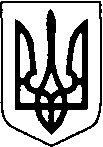 КОМУНАЛЬНЕ НЕКОМЕРЦІЙНЕ ПІДПРИЄМСТВО«РОЖИЩЕНСЬКИЙ  ЦЕНТР ПЕРВИННОЇ  МЕДИКО-САНІТАРНОЇ ДОПОМОГИ»РОЖИЩЕНСЬКОЇ МІСЬКОЇ РАДИвул.Коте Шилокадзе .Рожище, 45100,  тел./факс 2-22-86,                                                                      е-mail: roz.сpmsd@ukr.net, код ЄДРПОУ 38541660________________________________________________________________________________ПОЯСНЮВАЛЬНА ЗАПИСКА до звіту про виконання фінансового плануКНП «Рожищенський ЦПМСД» за 2023 рік До складу КНП «Рожищенський ЦПМСД» входить 7 амбулаторій загальної практики – сімейної медицини (3 міських – Рожищенська №1,  Рожищенська№2, Дубищенська та 4 сільських Доросинівська, Переспівська, Сокілська, Щуринська), 6 фельдшерських пунктів. За ініціативою Рожищенської міської ради, Доросинівської та Копачівської сільських рад створено 17 медичних пунктів тимчасового базування для обслуговування сільського населення (Рожищенською міською радою – 7, Доросинівською сільською радою – 2, Копачівською сільською радою – 8). В штаті КНП «Рожищенський ЦПМСД» станом  на  01.01.2024 зареєстровано  105,5  штатних одиниць  з них:-   лікарський персонал – 24,5 од.  -  молодші медичні спеціалісти – 50,0 од.-  молодший медичний персонал –8,75 од.-  адміністративно-управлінський та допоміжний персонал – 22,25 (в тому числі (спеціалісти) – 8,75 од).Фінансово-господарська діяльністьПідприємством на 2023 рік укладено наступні договори з Національною службою здоров’я України про медичне обслуговування населення за програмою медичних гарантій (зі змінами) на суму 33 764,8 тис.грн., а саме:-  16 січня 2023 року № 00007K6-M000 Первинна медична допомога.- 06 лютого 2023 року №0224-E123-P000 Супровід та лікування дорослих та дітей, хворих на туберкульоз, на первинному рівні медичної допомоги. Супровід і лікування дорослих та дітей з психічними розладами на первинному рівні медичної допомоги.- 09.02.2023 року №2928-E223-P000 Забезпечення кадрового потенціалу системи охорони здоров’я, шляхом організації надання медичної допомоги із залученням лікарів інтернів.- 14.02.2023 року №0687-E123-P000 Мобільна паліативна медична допомога дорослим і дітям.За  2023 рік надходження коштів становить 37 966,6 тис. грн., основну дохідну частину підприємства складають надходження від реалізації медичних послуг згідно договорів з Національною службою здоров’я України про медичне обслуговування населення за програмою медичних гарантій та становлять 33 764,8 тис.грн. З місцевого бюджету за цільовими програмами надійшло 3 141,5 тис. грн., операційна оренда активів (компенсацій за комунальні платежі від орендарів) – 155,1 тис.грн. та виплата відсотків згідно депозиту 905,2 тис.грн. Надходження коштів за програмою медичних гарантійза пакетами медичних послуг за 2023 рікВикористання коштів за 2023 рік за найменуваннями та джерелами фінансуванняСередня заробітна плата на штатну одиницю за 2023 рік становить – 19,7 тис.грн. Керівники – 48,9 тис.грн. (в т.ч. 0,25 сумісництво):Керівники структурних підрозділів –   36,6 тис.грн.Лікарський персонал – 33,5 тис.грн. Середній медичний персонал – 15,5 тис.грн.Молодший медичний персонал – 10,5 тис.грн.Інший персонал – 18,9 тис.грн.Доходи та витрати за 2023 рікВИКОРИСТАННЯ КОШТІВ  за 2023 рік по  Рожищенській ТГ –          1 491,3 тис.грн.- 	оплата комунальних послуг та енергоносіїв, що споживаються комунальним некомерційним підприємством «Рожищенський  центр первинної медико-санітарної допомоги» Рожищенської територіальної громади, які знаходяться на території Рожищенської територіальної громади – 1 214,3 тис. грн.- 	відшкодування вартості лікарських засобів для лікування окремих захворювань відповідно до постанови Кабінету Міністрів України № 1303 «Про впорядкування безоплатного пільгового відпуск лікарських засобів за рецептами лікарів у разі амбулаторного лікування окремих груп населення» - 58,9 тис. грн.-	плата послуг (крім комунальних) відповідно до укладених договорів (відшкодування витрат за обслуговування котельні КП «Рожищенської багатопрофільної лікарні», вивіз побутових відходів Дубищенської АЗПСМ та інше)        - 218,1 тис. грн.ВИКОРИСТАННЯ КОШТІВ за 2023 рік по Доросинівській та Копачівській ТГ – 1 650,2 тис.грн.- 	заробітна плата фельдшерських пунктів – 1 140,9 тис грн.- 	оплата комунальних послуг та енергоносіїв, що споживаються комунальним некомерційним підприємством «Рожищенський  центр первинної медико-санітарної допомоги» Рожищенської територіальної громади, які знаходяться на території Рожищенської територіальної громади – 412,7 тис. грн.- 	відшкодування вартості лікарських засобів для лікування окремих захворювань відповідно до постанови Кабінету Міністрів України № 1303 «Про впорядкування безоплатного пільгового відпуск лікарських засобів за рецептами лікарів у разі амбулаторного лікування окремих груп населення» - 96,6 тис. грн.Придбання основних засобів, інших необоротних матеріальних та нематеріальних активів за 2023 рік за кошти НСЗУНоутбук ASUS X515EA-BQ1175 Core i3-1115G4 (3.0-4.1 ГГц) (2 шт.)  - 46,4 тис.грн.Комп'ютерна  робоча  станція -   27,5 тис.грн.Персональний комп'ютер Intel – 24,5 тис.грн.  Аналізатор сечі CITILAB READER 300 в комплекті (серійний номер 31230025) /4 шт/ - 171,4 тис.грн.за звіти з експертної грошової оцінки земельних ділянок /3шт/-24,0 тис.грн.Корегування кошторисної документації робочого проекту «Капітальний ремонт будівлі (ганків) Дубищенської амбулаторії загальної практики-сімейної медицини на вул. Зеленій, 46 в смт. Дубище Рожищенського району Волинської області» – 12,5 тис.грн.Ларингоскопічний набір – 13,9 тис.грн.Опромінювачі UV-BLAZE-15 W PH (34 шт.) – 67,2 тис.грн.Рулонні штори/ 6 шт/, жалюзі вертикальні /22шт/ для Дубищенської та Переспівсьої АЗПСМ  - 65,9 тис.грн.Відра металеві з педаллю  та  /50шт/ – 40,5 тис.грн.  Блок безперебійного живлення для комп'ютера – 1 шт. на суму – 2,8 тис.грн.Джерело резервного живлення роутера DC1018 - 1 шт. на суму – 12,8 тис.грн.Дозатор SM2 універсальний д/фл. 450-1000мл - 12 шт. на суму – 22,3 тис.грн.Дрель PROCRAFT PS-1650 – 1 шт. на суму – 2,2 тис.грн. Дренажний насос Optima FC 750W (Wisla TP 750) – 1 шт. на суму – 2,7 тис.грн.Калькулятор - 1 шт. на суму – 0,4 тис.грн.Кріплення настінне для телевізора Vinga ТМ – 1 шт. на суму – 1,5 тис.грн.Лічильник СЛ-1 лабораторний механічний   – 1 шт. на суму – 3,1 тис.грн.Меблевий набір для вимірювання тиску – 7 шт. на суму – 30,0 тис.грн.БФП CANON i-SENSYS MF3010+картридж – 6 шт.- 75 ,5 тис.грн.Стремянка Технолог 6 сход – 1шт.- 1,5 тис.грн.Стремянка металева 5 сход Новинка – 1шт.- 1,2 тис.грн.Ширма на колесах двосекційна Шк-2 – 8 шт. - 66,4 тис.грн.Ширма на колесах трисекційна Шк-3 – 14 шт. – 160,8 тис.грн.Електрокардіограф трьохканальний "Біомед" ВЕ300А – 5 шт. – 128,0 тис.грн.Акумулятор – 3 шт. 22,5 тис. грн.Джерело безперебійного живлення – 4 шт. -32,3 тис. грн.Дозатор змінного об'єму – 3 шт. -15,0 тис. грн.Лед панель – 0,4 тис. грн.Камертон – 7 шт. – 31,9 тис. грн.Кронштейн Vinga TM34-4451 – 4 шт. – 6,0 тис. грн.Насос циркуляційний OPTIMA 32/8/180 – 3,5 тис. грн.Підставка для дозаторів – 3 шт. – 3,6 тис. грн.Сигналізатор газу "Страж" S 51 АЗК – 1,5 тис. грн.Сосна Нов Пухнаста 2.10м 2300 – 3 шт. – 6,9 тис. грн.Меблі (столи 3 шт., тумбочки – 2 шт., шафи – 10 шт.) – 67,3 тис. грн.Гематологічний аналізатор Spincell 5 Compact – 311,0 тис. грн.Генератор PGG10000E-E3 Pezal – 2 шт. -94,0 тис. грн.Телевізор – 4 шт. – 98,0 тис. грн.Шафа витяжна лабораторна – 86,5 тис. грн.Рецепція – 21,4 тис. грн.Лічильник однофазний NIK 2100 АР2.0000.0.11 – 0,4 тис. грн.Отримано благодійну допомогу за  2023 рік на суму -  4 770,6  тис.грн.:Медкаменти на суму 3 033,0  тис.грн.МНА– 429,8 тис.грн.Основні засоби – 263,7 тис.грн.Засоби індивідуального захисту – 515,5 тис.грн.Вироби медичного призначення – 528,6 тис.грн.Отримано матеріальні цінності за кошти державних та цільових фондів за 2023 рік на загальну суму – 1 890,9 тис.грн.:Лікарські засоби – 1 277,7 тис.грн.Вироби медичного призначення – 183,5 тис.грн.Імунобіологічні препарати – 411,2 тис.грн.Засоби індивідуального захисту – 18,5 тис.грн.Основні засоби та інші необоротні матеріальні активи, нематеріальні активи – 1 723,6 тис.грн.:Термоконтейнер для вакцин RCW 25/CF, PQS E004/005, S0002235,20л – 1 шт. – 53,9 тис.грн.Холодильник мережевий комбінований з камерою для льоду для зберігання вакцин та морозильна камера з акумуляторами холоду GVR55FFAC 3 шт. на суму – 153,2 тис.грн.Акумулятор холоду для контейнерів,1- 6 шт. – 0,2  тис.грн.Термоконтейнер/Термоконтейнер TERMO Safe для транспортування вакцин, 1 – 4 шт. – 8,0 тис.грн.Термоконтейнер/термоконтейнер, 1 – 1 шт.- 2,0 тис.грн.Термоконтейнер (ТКМ) AOV ACB-264SL PQS – 3 шт. – 28,2 тис.грн.Термоконтейнер для вакцин Bmed  RCW8, PQS E004/003, S0002354,6л – 2 шт. – 31,0 тис.грн.Термосумка UIFF  для вакцин AOV AFVC46 – 4 шт. 1,2 тис.грн.Холодовий елемент 0,4л – 52 шт. 1,6 тис.грн.Холодовий елемент 0,6л – 12 шт. 0,6 тис.грн.Холодовий елемент для ТКМ, 0,4л – 26 шт. – 0,8 тис.грн.Право користування земельними ділянками – 1 418,3 тис.грн.Стерилізаційний набір С Sterilization, kit C S9908200 – 24,6 тис. грн.Директор				                                                      Леся БАСАЛИК№ з/пНайменування показникаУкладені договора(тис.грн.)Отримано коштів за 2023 р. (тис.грн.)Надходження ,всього33 764,833 764,81Первинна медична допомога21 292,821 292,82Супровід та лікування дорослих та дітей, хворих на туберкульоз, на первинному рівні медичної допомоги3,83,83Мобільна паліативна медична допомога дорослим і дітям12 396,612 393,64Супровід і лікування дорослих та дітей з психічними розладами на первинному рівні медичної допомоги14,414,45Забезпечення кадрового потенціалу системи охорони здоров’я, шляхом організації надання медичної допомоги із залученням лікарів інтернів57,257,2НайменуванняВсьогоНСЗУПлата за послуги Операційна оренда активів ( компенсацій за комунальні платежі від орендарів)Міцевий бюджет Заробітна плата20875,119940,8-934,3Нарахування на оплату праці4439,54232,9-206,6Лікарські засоби33,933,9--Вироби медичного призначення303,5303,5- Дезинфекційні засоби38,438,4-- Засоби індивідуального захисту56,156,1--Предмети, матеріали та інвентар338,4338,4--Запасні частини68,568,5--Будівельні матеріали146,8146,8--Паливно-мастильні матеріали191,3191,3--Оплата комунальних послуг та інших  енергоносіїв1657,7-30,71 627,0Ремонт14,614,6--Інші операційні витрати (оплата послуг)1142,1924,8-218,1Поповнення електронного рахунку для сплати ПДВ21,510,011,5-Видатки на відрядження33,733,7--Інші видатки (податки)6,26,2-Соціальне забезпечення155,5--155,5Основні засоби1021,21 021,2--Інші необоротні матеріальні та нематеріальні активи 786,0786,0--Будівельні роботи , капітальний ремонт0--Разом31330,828 140,948,43 141,5